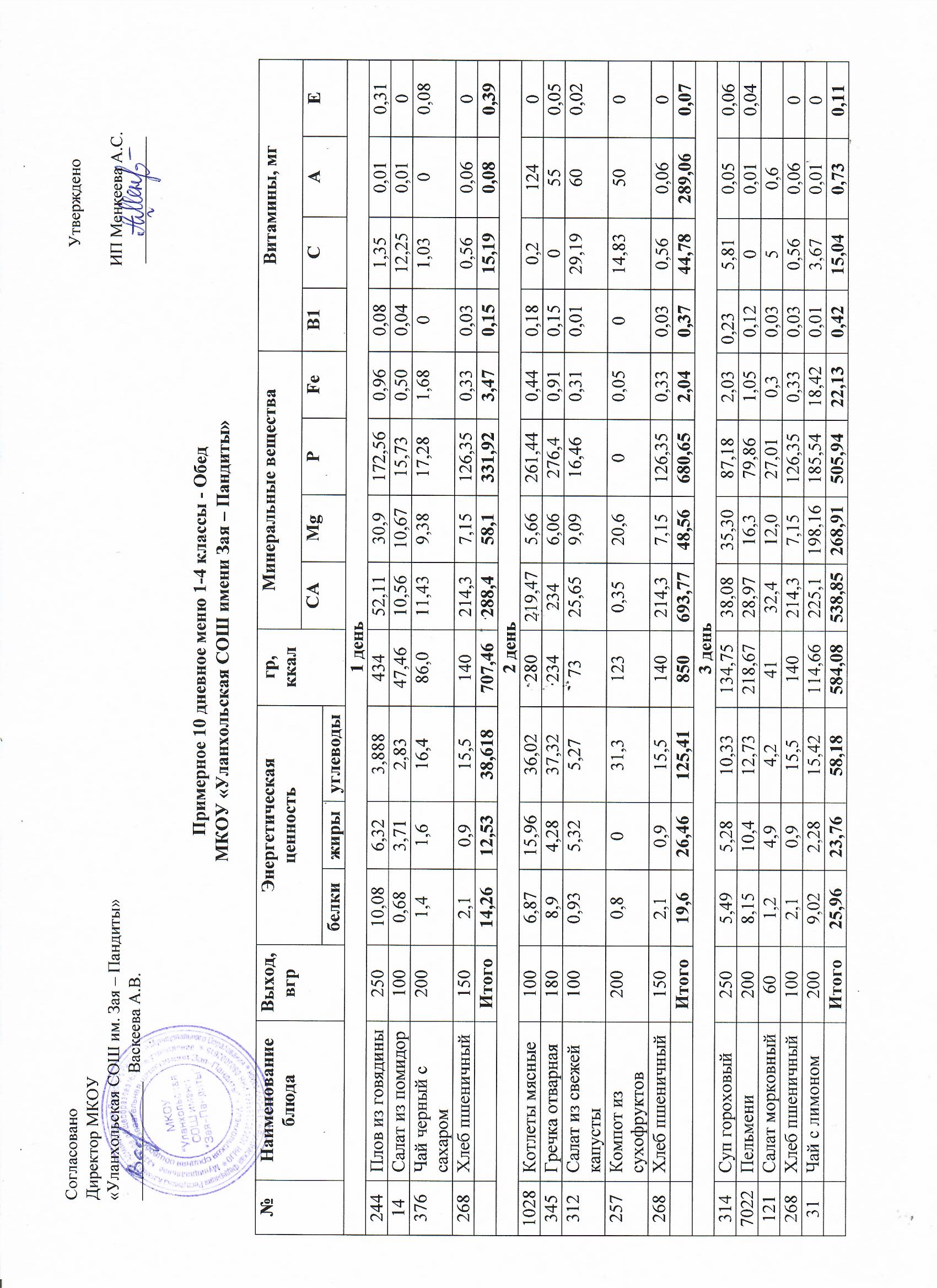 \Сборник технологических нормативов. Сборник рецептур блюд и кулинарных изделий для питания детей дошкольных образовательных учреждений под редакций М.П. Могильного и В.А. Тутельевна4 день 4 день 4 день 4 день 4 день 4 день 4 день 4 день 4 день 4 день 4 день 4 день 4 день 4 день 4 день 289Курица отварная9021,6713,330206,676,820,00143,332,000,01020,000,2304Гарнир рис отварной18010,86,924,4202,522,228,181,200,603,11631,5220Салат свекольный1000,793,10,7960214,911,2422,320,720,012,28240270Какао молочное2003,523,7225,4914,5212,2014,0090,000,560,041,300,010268Хлеб пшеничный1502,10,915,5140214,37,15126,350,330,030,560,060Итого38,8856,9866,18623,69470,480,49463,24,210,097,24207,071,75 день5 день5 день5 день5 день5 день5 день5 день5 день5 день5 день5 день5 день5 день5 день292Гуляш из говядины10016,815,95,8202,018,8527,1241,13,310,094,260,230,102309Макароны1805,53,833,0188,05,837,644,61,330,07025,27913Салат из свежих огурцов и помидор1000,463,651,4340,38131,17,9827,010,340,025,7000352Кисель2000,10,14,921,325,2012,55,030,630,00,50268Хлеб пшеничный1502,10,915,5140214,37,15126,350,330,030,560,060Итого24,9624,3560,63591,68395,2849,83451,5610,340,8140,5225,9979,1026 день 6 день 6 день 6 день 6 день 6 день 6 день 6 день 6 день 6 день 6 день 6 день 6 день 6 день 6 день 244Плов из говядины25010,086,323,888242,852,1130,9172,560,960,081,350,010,03312Салат из свежей капусты1000,935,325,277323,659,0916,460,310,0123,13600,02376Кисель2000,10,14,921,325,2012,55,030,630,00,050268Хлеб пшеничный1502,10,915,5140214,37,15126,350,330,030,560,060Итого13,1112,54284,658753315,2647,14327,876,630,7255,0460,120,057 день 7 день 7 день 7 день 7 день 7 день 7 день 7 день 7 день 7 день 7 день 7 день 7 день 7 день 7 день 1028Котлеты мясные1006,8715,9636,02280219,475,66261,440,440,180,20,240345Гречка отварная1808,94,2837,322342346,06276,40,910,150550,05232Винегрет1000,865,354,496914,249,4722,840,40,022,300257Компот из сухофруктов2000,040,0024,7634,206,400,003,60,180,80,010,000268Хлеб пшеничный1502,10,915,5140214,37,15126,350,330,030,560,060Итого18,7726,49118,09757,2688,4128,34690,632,261,183,0755,30,058 день8 день8 день8 день8 день8 день8 день8 день8 день8 день8 день8 день8 день8 день8 день342Борщ на к/б2501,834,90,0512338,9716,5138,310,80,025,972507022Пельмени2008,1510,412,73218,6728,9716,379,861,050,120,010,010,04220Салат свекольный600,793,10,796022,211,2422,320,720,012,2824031Чай черный с сахаром с лимоном2000,022,2815,42114,66225,1198,16185,5418,420,013,670,010,01268Хлеб пшеничный1002,10,915,5140214,37,15126,350,330,030,560,060Итого12,8921,5844,49683,33529,54249,36452,3821,320,1912,4949,080,079 день 9 день 9 день 9 день 9 день 9 день 9 день 9 день 9 день 9 день 9 день 9 день 9 день 9 день 9 день 292Гуляш из говядины10016,815,95,8202,018,8527,1241,13,310,094,260,230,102345Гарнир гречка отварная1805,53,833,0188,05,837,644,61,330,07025,279270Какао молочное2003,523,7225,4914,5212,2014,0090,000,560,041,300,01-268Хлеб пшеничный1502,10,915,5140214,37,15126,350,330,030,560,060121Салат морковный1001,24,94,24132,412,027,010,720,030,0350,05Итого29,1229,2283,99631,52283,5867,85529,066,250,266,1530,579,15210 день10 день10 день10 день10 день10 день10 день10 день10 день10 день10 день10 день10 день10 день10 день279Тефтели1007,36,278,0152,041,1817,41118,321,3280,0562,080,0160329Картофельное пюре1503,064,8020,45137,2536,9827,7586,601,010,1418,1725,500,01359Салат квашеная капуста1000,935,325,277325,659,0916,460,310,0129,19600,02268Хлеб пшеничный1502,10,915,5140214,37,15126,350,330,030,560,060352Кисель2000,10,14,921,325,2012,55,030,630,00,50Итого13,3917,2975,22605,25343,3161,4360,238,0080,8368086,0760,03Итого за 5 днейИтого за 5 днейИтого за 5 дней123,56144,08349,0183382,252386,7505,892433,2742,191,84122,77522,9381,372Итого за 10 днейИтого за 10 днейИтого за 10 дней210,84251,2955,4666812,554546,8959,984793,4486,6585,026279,52804,006160,724